IdentityPart 1 - CeramicsDuration: 3 weeksDriving questionHow can a real-world problem influence a person's identity?OverviewStudents use the frames to explore world representation within portraiture. Students look at abstract techniques used by artists to communicate meaning to an art audience and the use of the elements of design.Visual Arts 7-10 Syllabus © NSW Education Standards Authority (NESA) for and on behalf of the Crown in right of the State of New South Wales, 2003.ContentStudents will explore the work of Pablo Picasso and his representation of portraiture within practice. When creating artwork, students will gain skills in artmaking through the creation of an abstract artwork.AssessmentAll activities require students to demonstrate their learning and are all assessment for learning activities.Teaching and learning activitiesStudents will:research when Pablo Picasso was last exhibited in Australiainvestigate current and previous exhibitions for the work of Pablo Picasso. Some suggested websites could be:Art Gallery of NSW exhibition of 2011-2012National Gallery of Australia in 2018. “There is no abstract art. You must always start with something. Afterward you can remove all traces of reality.” By Pablo Picasso.Using the quote and an image from a website above, students will:create a mind map of the representational signs and symbols within the artworkWeeping woman self-portrait PowerPoint presentationUsing slides 1 to 3, explore the meaning of Picasso’s weeping woman.  Image: bit.ly/2k2jtUi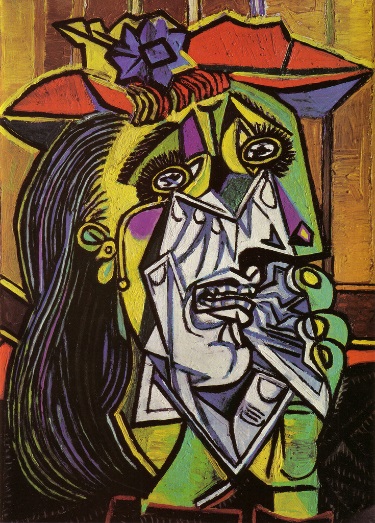 In the PowerPoint presentation on slide 3:Watch the youtube on the weeping woman while completing a think/ share/ compare tableUse the think/ share/ compare table above for students to connect facts relating to the cultural and structural frames in learning about this composition.Stop the powerpoint here with the class and differentiate to use the remainder of the presentation with students aiming to achieve life skills outcomes.Introducing ceramics There are plenty of resources online that connect metalanguage with practice, procedures and conventions. Some suggested resources available for printing are available at:Ceramics vocabulary worksheetsGolden rules of ceramics.Set up the classroom in a ‘u’ shape with a table for instruction in the middle at the front of the room. This will be used as the table for teacher demonstration and make the practical component sequence more accessible for students.Demonstrate how to handle clay. An example of this is the video Clay tools and rules. For this sequence, students will be working with a ‘slab construction’. Watch the YouTube Cutting clay slabs to initiate practice in this:Ask students to write a procedure in their visual arts diaries on the construction of clay, in this case, it will be a slab, for consideration during the process. Students will:sketch their initial designs for an abstract clay mask utilising slab construction techniquesusing the weeping woman for inspiration, design and plan the surface using tone and texture in their drawingconsider adding colour and glaze for an additional firing and what colours and textures will be applied to the surface.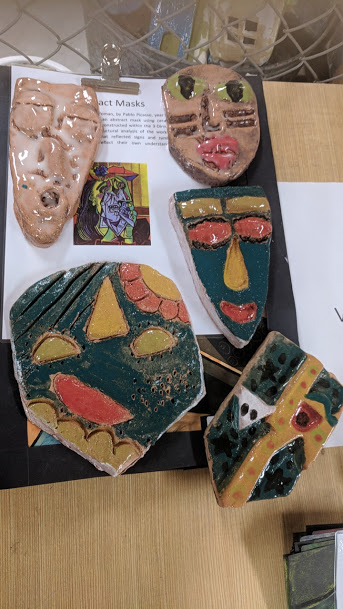 Elizabeth Macarthur High School, Ceramic Mask examples, 2017. Photo C.RedmondCommunicateWritten responses are documented and shared within collaborative discussion facilitated by the teacher.Multimedia blogStudents are to:document the process of their artmaking within a journal. This can be their visual arts process diary, or an online blog through sites such as Google classroom photograph or sketch the process used write a response to the process used following literacy structures, language forms and features, as seen in the DoE text type support document.DifferentiationExtension Students are to:write a long-response answer to the driving question, relating to the process of design for their ceramic maskresearch the history of masks and collate a list of signs and symbols and their origins.Life skillsVisual Arts 7-10 Syllabus © NSW Education Standards Authority (NESA) for and on behalf of the Crown in right of the State of New South Wales, 2003.Students are to:follow the directions for artmaking in the weeping woman self-portrait powerpoint, which directs them step-by-step on the construction of an abstract mixed media design instead of ceramics.EvaluateFeedback is formative for the duration of the project.Reference list and resourcesVisual Arts 7-10 Syllabus © NSW Education Standards Authority (NESA) for and on behalf of the Crown in right of the State of New South Wales, 2003.Art Gallery of NSW exhibition of 2011-2012National Gallery of Australia in 2018Weeping woman self-portrait PowerPoint presentationWeeping woman image Ceramics worksheetsStage 4 outcomesA student:4.1 uses a range of strategies to explore different artmaking conventions and procedures to make artworks 4.2 explores the function of and relationships between the artist – artwork – world – audience4.3 makes artworks that involve some understanding of the frames4.5 investigates ways to develop meaning in their artworksCross-curriculum content and key competenciesDifference and diversity Civics and citizenship ThinkShareCompareList at least five interesting facts that first come to mind when looking at the artwork.With your partner compare facts and list those they had that you did not.As a class, what facts were discovered about the cultural context of the artwork that you have not already noted.Student boxStudent boxStudent boxLife skills outcomesA student:LS.2 explores a variety of materials, techniques and processes